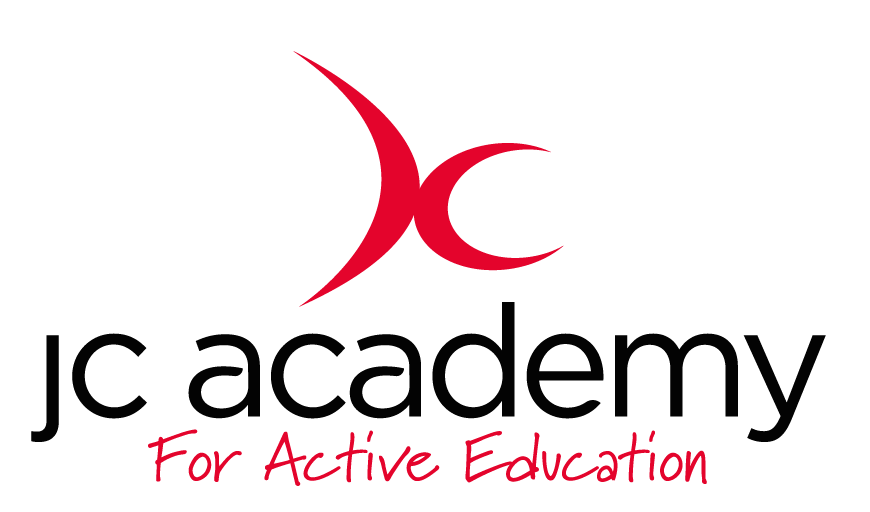 Class: YEAR 6Lesson: NETBALL Positioning and understanding a game situation  Lesson Objective:TO UNDERTSAND THE GAME OF NETBALLResources: NETBALL, CONES, HOOPS, BIBS, Warm Up:   Move around the area using different stretches. The stretches will be involved but are not exhaustive of- Jumping/Hopping/Touching knees (Dynamic Stretches)  Coaching Points:Safety Points:Area will be checkedMain Activity: (Including teaching/Coaching Points/Include any diagrams)Technical PlayGo through the positions on a netball courtThe role of each position- Hand positioning while shootingTechnique while shootingShooting at different anglesUsing different part of the handsDifferent shooting from the semi-circleAdd a defender while showingMovementStaticFluid MovementsCoaching points: Hand PositionThrowing positionWeight of throwMovementStaticFluid MovementsAccuracy of throwWeight of throwThrow Variations Safety Points:Listening Safety MovementsSpatial AwarenessWarm Down:Movement around the area- Using various breathing techniques and static stretches Coaching Points:Safety Points:Plenary:To understand the game of netballRED: Decrease the distance  AMBER:STANDARD SESSION GREEN: Increase the distance